DEVOLUCIÓN DE VEHÍCULOS 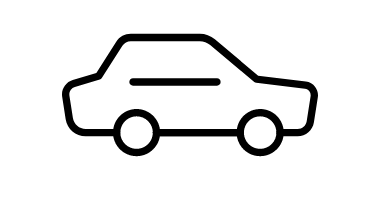 DOCUMENTOS A ADJUNTAR:CERTIFICADO ANOTACIONES VIGENTESFOTOCOPIA CÉDULA DE IDENTIDAD DUEÑO DEL VEHÍCULOFOTOCOPIA PADRÓN DEL VEHÍCULOFOTOCOPIA SEGURO OBLIGATORIO VIGENTE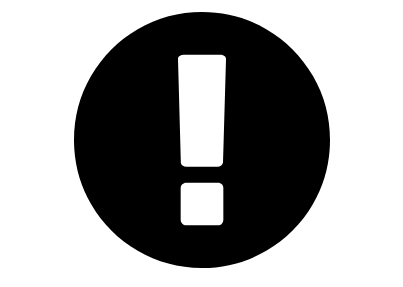 DEVOLUCIÓN SOLO SE CONCEDERÁ AL DUEÑO DEL VEHÍCULO O A TERCERA PERSONA A TRAVÉS DE PODER NOTARIALDÍA DE DEVOLUCIÓN SÓLO LUNES DE 8:00 A 9:00 HORAS 